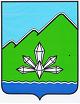 АДМИНИСТРАЦИЯ ДАЛЬНЕГОРСКОГО ГОРОДСКОГО ОКРУГА                 ПРИМОРСКОГО КРАЯПОСТАНОВЛЕНИЕ11 марта 2016г.                                   г.Дальнегорск                                          № 118-паО внесение изменений в Положение  об отраслевых системах оплаты труда  работников муниципальных бюджетных, казенных, автономных учреждений Дальнегорского городского округа	В соответствии с положениями Программы поэтапного совершенствования системы оплаты труда в государственных (муниципальных) учреждениях на 2012 - 2018 годы, утвержденной распоряжением Правительства Российской Федерации от 26 ноября 2012 года № 2190, руководствуясь Уставом Дальнегорского городского округа, администрация Дальнегорского городского округа ПОСТАНОВЛЯЕТ:Внести в Положение об отраслевых системах оплаты труда работников муниципальных бюджетных, казенных, автономных учреждений Дальнегорского городского округа, утвержденное  постановлением администрации Дальнегорского городского округа от 24.10.2014 № 933-па «О введении отраслевых систем оплаты труда работников муниципальных бюджетных, казенных, автономных учреждений Дальнегорского городского округа» следующие изменения: Пункт 9 читать в следующей редакции:« 9. Выплаты материальной помощи осуществляются в пределах выделенного фонда оплаты труда (при наличии экономии), а также средств от предпринимательской и иной приносящей доход деятельности, направленных учреждением на оплату труда, в следующих случаях и размерах:- юбилейная дата со дня рождения (50 лет и каждые последующие 5 лет) до 4000 (четыре тысячи) рублей;- вступления работника в брак (если брак регистрируется впервые) до 4000 (четыре тысячи) рублей;- рождения у работника ребенка либо усыновления им ребенка до 4000 (четыре тысячи) рублей;- смерти супруга (супруги) и (или) близких родственников работника до 5000 (пяти тысяч) рублей;- смерти самого работника до 10 000 (десяти тысяч) рублей;- произошедшего стихийного бедствия до 10 000 (десяти тысяч) рублей.Основанием для выплаты материальной помощи является представление соответствующих документов (копии акта жилищно-коммунальной управляющей компании, копии акта о затоплении от собственника помещения, копии справки об аварии коммунальных сетей, копии акта противопожарной службы, копии свидетельства о браке, копии свидетельства о рождении / усыновлении ребёнка, копии свидетельства о смерти и документов, подтверждающих родство, и иных документов).Решение об оказании материальной помощи заместителю руководителя, главному бухгалтеру, работнику (далее работник), принимает руководитель учреждения на основании письменного заявления работника учреждения. Решение оформляется приказом руководителя учреждения. Решение об оказании материальной помощи руководителю учреждения принимает учредитель на основании письменного заявления руководителя учреждения. Решение оформляется распоряжением администрации Дальнегорского городского округа.В связи со смертью самого работника, оказание материальной помощи производится по приказу руководителя учреждения на основании письменного заявления члена семьи работника.В связи со смертью руководителя учреждения, оказание материальной помощи производится по распоряжению администрации Дальнегорского городского округа на основании письменного заявления, члена семьи руководителя учреждения.Порядок и условия оказания материальной помощи устанавливаются в учреждении и отражаются в локальном нормативном правовом акте ».Данное постановление подлежит размещению на официальном сайте Дальнегорского городского округа.Контроль, за исполнением данного постановления возложить на первого заместителя главы администрации Дальнегорского городского округа. Глава Дальнегорского городского округа                                                                                            И.В.Сахута